ΠΡΟΣΚΛΗΣΗ 1ου Δημοτικού Σχολείου Θάσου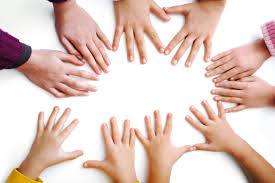 Σας καλούμε την Πέμπτη, 8 Μαρτίου στις 17.00 στην αίθουσα εκδηλώσεων του σχολείου, όπου οι μαθητές της Δ΄ τάξης θα παρουσιάσουν το πρόγραμμα «Συνυπάρ-χουμε αρμονικά στο σχολείο» σε συνεργασία με το Τμήμα Ένταξης και το Τμήμα Υποδοχής και το θεατρικό «Η Δανάη σε καινούργιο σχολείο»Θα ακολουθήσει ομιλία ενημέρωσης και ευαισθητοποίησης με θέμα: «Σχολικός Εκφοβισμός και ο ρόλος της οικογένειας στην αντιμετώπισή του» από την Κοινωνιολόγο της Υγείας του Κέντρου Πρόληψης  Εξαρτήσεων και Προαγωγής Ψυχικής Υγείας Καβάλας, κ. Χρύσα Τσελέπη.ΕΙΣΟΔΟΣ ΕΛΕΥΘΕΡΗΠΡΟΣΚΛΗΣΗ 1ου Δημοτικού Σχολείου ΘάσουΣας καλούμε την Πέμπτη, 8 Μαρτίου στις 17.00 στην αίθουσα εκδηλώσεων του σχολείου, όπου οι μαθητές της Δ΄ τάξης θα παρουσιάσουν το πρόγραμμα «Συνυπάρ-χουμε αρμονικά στο σχολείο» σε συνεργασία με το Τμήμα Ένταξης και το Τμήμα Υποδοχής και το θεατρικό «Η Δανάη σε καινούργιο σχολείο»Θα ακολουθήσει ομιλία ενημέρωσης και ευαισθητοποίησης με θέμα: «Σχολικός Εκφοβισμός και ο ρόλος της οικογένειας στην αντιμετώπισή του» από την Κοινωνιολόγο της Υγείας του Κέντρου Πρόληψης  Εξαρτήσεων και Προαγωγής Ψυχικής Υγείας Καβάλας, κ. Χρύσα Τσελέπη.ΕΙΣΟΔΟΣ ΕΛΕΥΘΕΡΗΠΡΟΣΚΛΗΣΗ 1ου Δημοτικού Σχολείου ΘάσουΣας καλούμε την Πέμπτη, 8 Μαρτίου στις 17.00 στην αίθουσα εκδηλώσεων του σχολείου, όπου οι μαθητές της Δ΄ τάξης θα παρουσιάσουν το πρόγραμμα «Συνυπάρ-χουμε αρμονικά στο σχολείο» σε συνεργασία με το Τμήμα Ένταξης και το Τμήμα Υποδοχής και το θεατρικό «Η Δανάη σε καινούργιο σχολείο»Θα ακολουθήσει ομιλία ενημέρωσης και ευαισθητοποίησης με θέμα: «Σχολικός Εκφοβισμός και ο ρόλος της οικογένειας στην αντιμετώπισή του» από την Κοινωνιολόγο της Υγείας του Κέντρου Πρόληψης  Εξαρτήσεων και Προαγωγής Ψυχικής Υγείας Καβάλας, κ. Χρύσα Τσελέπη.ΕΙΣΟΔΟΣ ΕΛΕΥΘΕΡΗ